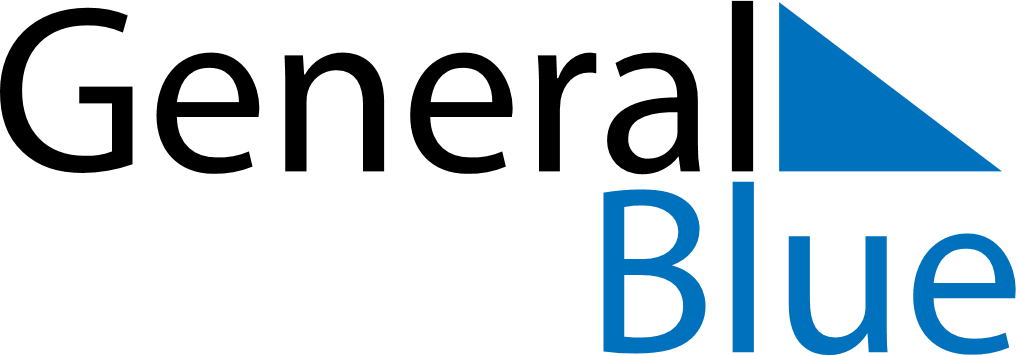 Daily Planner September 30, 2019 - October 6, 2019Daily Planner September 30, 2019 - October 6, 2019Daily Planner September 30, 2019 - October 6, 2019Daily Planner September 30, 2019 - October 6, 2019Daily Planner September 30, 2019 - October 6, 2019Daily Planner September 30, 2019 - October 6, 2019Daily Planner September 30, 2019 - October 6, 2019Daily Planner MondaySep 30TuesdayOct 01WednesdayOct 02ThursdayOct 03FridayOct 04 SaturdayOct 05 SundayOct 06MorningAfternoonEvening